Приложение 7.Задание «Проверь себя»Исправьте ошибки.Создайте копию этого документа: Файл → Создать копию.Прочитайте текст. Допущенные ошибки в тексте выделите цветом (маркером)         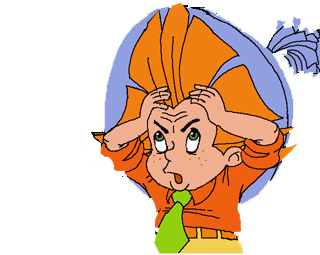 Недалеко от Москвы, среди дремучих лесов, появился Троицкий монастырь. Его основал монах Нестор. Со всех концов Руси к Нестору за советом шли люди. Как гласит легенда, пришёл к нему новгородский  князь Александр Ярославич. Он решил поднять Русь против Золотой Орды. В 1240 году, за рекой Дон, на Куликовом поле встретились ордынское и русское войска.Откройте доступ к документу (Настройка доступа→Изменить→Пользователям, у которых есть ссылка)Ссылку на документ разместите в таблице.